Didkovsky KostyantynExperience:Position applied for: Chief OfficerDate of birth: 19.07.1981 (age: 36)Citizenship: UkraineResidence permit in Ukraine: NoCountry of residence: UkraineCity of residence: OdessaPermanent address: 23 Visotskogo str. f.21Contact Tel. No: +38 (048) 770-78-84 / +38 (067) 650-37-81E-Mail: kded@ukr.netU.S. visa: Yes. Expiration date 13.11.2018E.U. visa: NoUkrainian biometric international passport: Not specifiedDate available from: 10.09.2014English knowledge: GoodMinimum salary: 7000 $ per monthPositionFrom / ToVessel nameVessel typeDWTMEBHPFlagShipownerCrewing2nd Officer20.04.2009-26.09.2009Hansa CatalinaContainer Ship32000-LiberiaLeonhard-BlumbergVitamaritime2nd Officer27.11.2008-19.02.2009Philippine StarContainer Ship34000-MaltaOfer BrotherVitamaritime2nd Officer17.04.2008-14.09.2008Philippine StarContainer Ship34000-MaltaOfer BrotherVitamaritime2nd Officer18.08.2007-14.03.2008ShangorBulk Carrier49000-LuxembourgSeatafV.Ships3rd Officer01.02.2007-30.06.2007Baltic MelodyRefrigerator10000-LiberiaLatvia, Aquaship LtdHermes3rd Officer01.07.2006-10.12.2006Baltic MarinerRefrigerator10000-LiberiaLatvia, Aquaship LtdHermes2nd Officer25.10.2005-10.06.2006PhobosDry Cargo5000-RussiaVernalVernal2nd Officer18.04.2005-25.09.2005KommynalnikTug Boat-UkraineNicmorspetsstroyNicmorspetsstroy2nd Officer26.04.2004-29.12.2004Azovskoye MoreDredger4000-UkraineCherazmorputCherazmorput2nd Officer15.07.2003-25.04.2004ArabatskyDredger3000-UkraineCherazmorputCherazmorput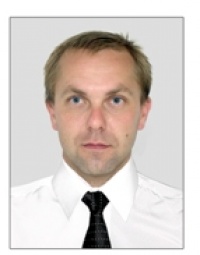 